           20 жовтня 2016 року на базі Комунального закладу освіти «Навчально-виховний комплекс № 100 «загальноосвітній навчальний заклад І-ІІ ступенів - ліцей» департаменту гуманітарної політики Дніпропетровської міської ради відбувся міський семінар-практикум для резерву керівних кадрів  загальноосвітніх навчальних закладів з теми: "Формування інноваційного простору та умов для самореалізації учнів у  багатопрофільному ліцеї на засадах компетентнісного підходу». Мета:познайомити учасників семінару із стратегією розвитку інноваційного освітнього середовища  НВК-ліцею № 100 шляхом презентації  інноваційної моделі роботи  закладу. Під час проведення теоретичного модуля розглянуто питання технології управління сучасним навчальним закладом в умовах інноваційної діяльності (доповідач – Башкатова Л.М., методист з питань роботи з керівними кадрами  методичного центру м. Дніпро). Директор НВК- ліцею № 100 Рижикова І.О.  виступила з доповіддю-презентацією «Науково-методичний та організаційний супровід інновацій у багатопрофільному ліцеї» та ознайомила присутніх з багатовекторним напрямком реалізації програми формування   моделі багатопрофільного ліцею на засадах компетентнісного підходу та досягненнями НВК- ліцею № 100. 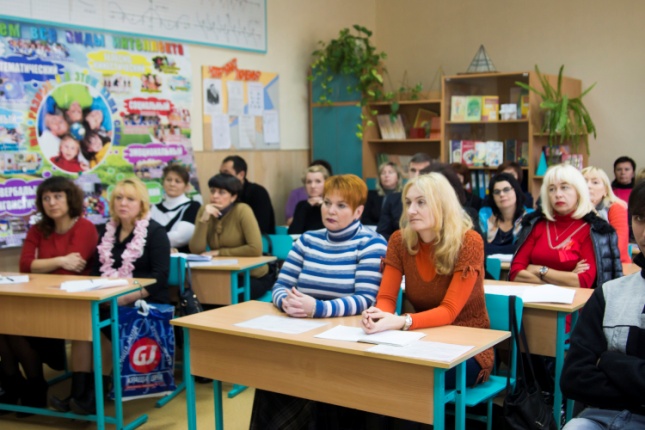 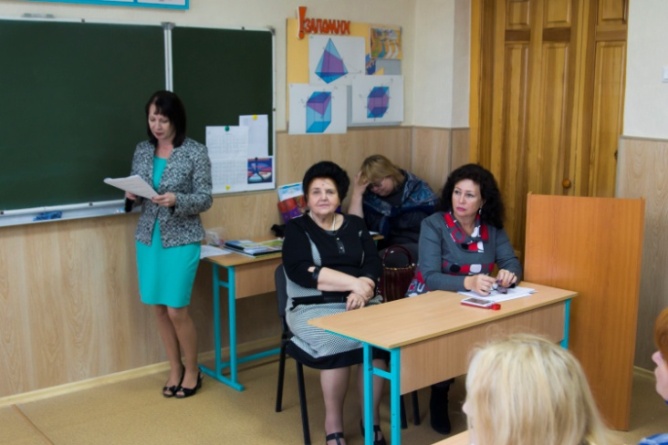 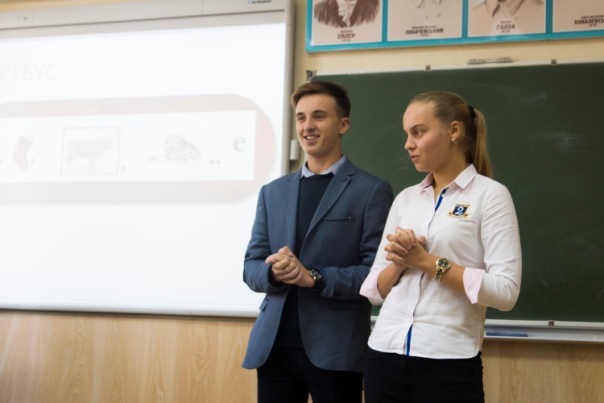 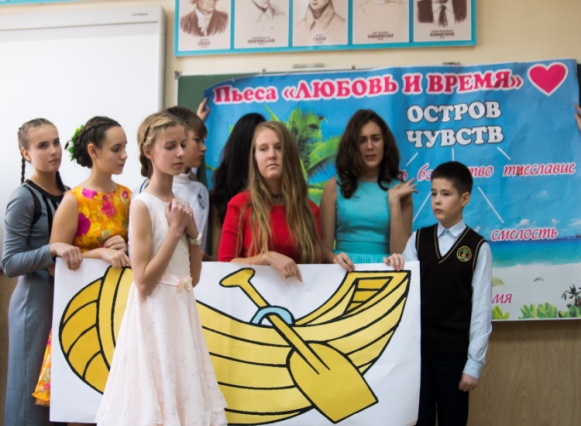 	Практичний модуль був представлений майстер-класами психологічної служби і  кафедрами природничо-математичних та гуманітарних  дисциплін. Закінчився семінар-практикум підведенням підсумків роботи, обміном вражень учасників семінару-практикуму та методичними рекомендаціями, щодо оцінювання професійної діяльності директора загальноосвітнього навчального закладу.Башкатова Л.М.  732-45-05  №Параметри оцінювання діяльності керівника ЗНЗ1Науково-теоретична підготовка, відповідність кваліфікаційним вимогам1.1Рівень професійної підготовки1.1.1Наявність вищої педагогічної освіти1.1.2Стаж педагогічної роботи (не менше трьох років)1.1.3Професійні знання та організаційні навички, набуті до призначення на посаду (вивчається тільки при призначенні, в інших випадках виставляється 1.2Професійне самовдосконалення1.2.1Міжкурсове підвищення кваліфікації1.2.2Використання та поширення перспективного досвіду освітнього менеджменту1.2.3Результати особистої участі у конкурсах управлінської майстерності,1.3Науково-теоретична підготовка1.3.1Знання нормативно-правових актів з питань функціонування галузі освіти1.3.2Знання педагогіки, вікової, соціальної психології, досягнень сучасної психолого-педагогічної науки та менеджменту освіти.1.3.3Знання законодавства про працю, правил та норм охорони і безпеки праці, виробничої санітарії та пожежної безпеки2Управлінська компетентність2.1Професійна компетентність. Якість дій, що забезпечують ефективність вирішення професійно-педагогічних проблем і типових професійних завдань. Вміння та здатність приймати відповідальні рішення. Психологічна готовність до управлінської діяльності2.2Інформаційна компетентність. Володіння інформаційно-комунікаційними технологіями. Використання комп’ютерних технологій, цифрових ресурсів в управлінській діяльності. Ведення документації навчального закладу на електронних носіях2.3Комунікативно-психологічна компетентність. Створення психологічно комфортних умов для життєдіяльності закладу. Ставлення до підлеглих, додержання педагогічної етики і моралі. Здатність переконувати, відстоювати свою позицію, здатність згуртувати педагогічний колектив у команду однодумців та організувати його для досягнення певних завдань.2.4Правова компетентність. Якість дій, що забезпечує ефективне використання у професійній діяльності законодавчих та інших нормативних документів органів державної влади для вирішення відповідних професійних завдань. Дотримання вимог нормативних документів у практичній діяльності3Якість виконання керівником посадових обов’язків3.1Управління навчально-виховним процесом3.1.1Результати державної атестації закладу, виконання програми розвитку закладу освіти, результати перевірок. Звіти на загальних зборах (конференціях) колективу.3.1.2Стан організації навчальної та виховної роботи. Додержання Державних освітніх стандартів. Здатність об’єктивно визначати потреби, здійснювати стратегічне планування та складати програми розвитку освіти. Виконання державних і регіональних комплексних цільових програм розвитку освіти.3.1.3Результати рейтингового оцінювання закладу (в тому числі результати олімпіад, конкурсів, локальних рейтингів), рівень якості освіти.3.2Менеджмент персоналу3.2.1Добір та розстановка педагогічних кадрів, розподіл педагогічного навантаження3.2.2Керівництво педагогічною радою, організація методичного забезпечення навчально-виховного процесу,3.2.3Ефективність та об’єктивність атестації, створення умов для підвищення професійної майстерності педпрацівників3.3Загальний та фінансово-господарський менеджмент, створення безпечних умов діяльності закладу3.3.1Сприяння соціальному захисту учасників навчально-виховного процесу, дотримання їх прав і свобод. Ефективність взаємодії з громадськими організаціями та органами шкільного самоврядування. Аналіз розгляду звернень громадян. 3.3.2Дотримання правил внутрішнього трудового розпорядку, санітарно-гігієнічного режиму, охорони праці та протипожежної безпеки, охорони життя і здоров’я учнів та працівників під час навчально-виховного процесу3.3.3Забезпечення збереження та поповнення матеріально-технічної бази закладу відповідно до нормативних вимог